SOLICITUD DE CARNET	              D/Dña: …………………………………………………………………Solicito a la Cooperativa Artesco mi carnet de socio.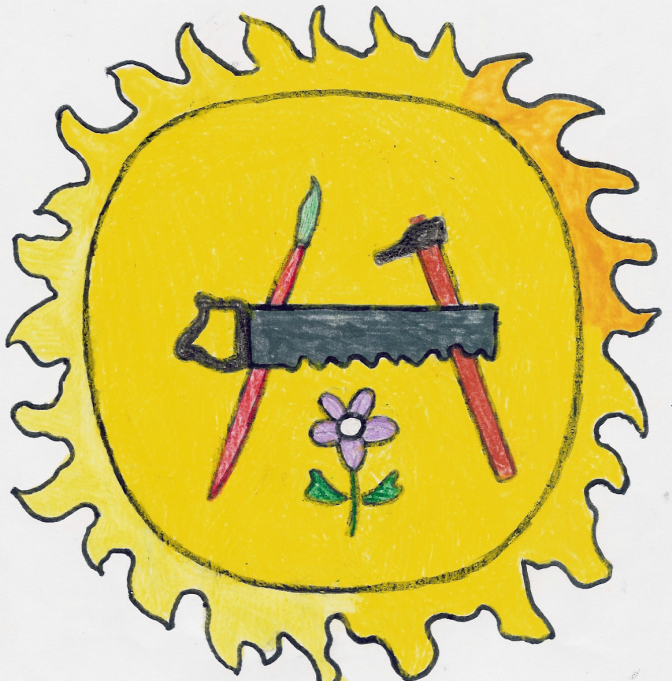 En Avilés a ……. De ………… de 2016Firmado: